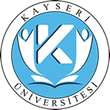                                                            T.C.                             KAYSERİ ÜNİVERSİTESİ REKTÖRLÜĞÜ             	             EMEKLİLİK BAŞVURU TALEP FORMU………… DEKANLIĞINA / MÜDÜRLÜĞÜNE	Biriminizde ……………………………………………………….………. olarak görev yapmaktayım. Emeklilik hizmet süresini doldurduğumdan kendi isteğimle …../……../ 20.…. tarihi itibariyle emekliye ayrılmak istiyorum. Bilgilerinize ve gereğini saygılarımla arz ederim. …./…./20…											İmza      Adı Soyadı				Adres:Gsm :T.C. Kimlik Numarası			:Emekli Sicil Numarası			:Kurum Sicil Numarası			:EKLER:1-Nüfus Cüzdanı Fotokopisi2- Fotoğraf (2 Adet)